Лицензионный маркетплейсОрганизаторы: КВК «Империя», АО «Экспоцентр»Место проведения: Павильон 2, зал 2Время проведения: 24-27 сентября, 10:00-17:00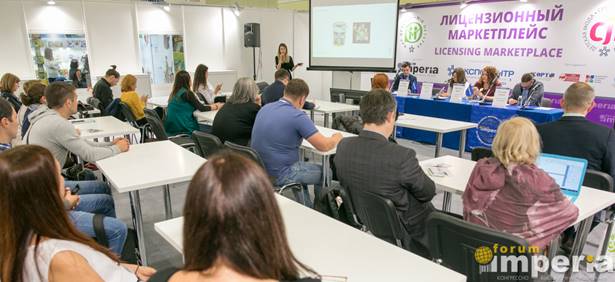 Лицензионный маркетплейс – площадка для комфортного общения лицензиаров с производителями детских товаров, розницей и оптово-дистрибуторскими компаниями, направленная на увеличение продаж и продвижению бренда на рынке детских товаров. В рамках мероприятия прошла деловая программа из более 30 семинаров, мастер-классов, практикумов от известных лицензиаров и экспертов по брендингу.Посетив мероприятие, производители детских товаров: Узнают на товары с какими характеристиками ребенок обращает внимание в первую очередьОценят экономическую эффективность от продаж лицензионных детских товаровПолучат персональные консультации от главных экспертов отрасли Пройдут полный курс обучения по брендингу детских товаровПосетив мероприятие, лицензиары: Проведут презентацию своих брендов перед производителями и представителями розницыСтанут хэдлайнером одного из дней главной выставки детских товаров РоссииДоговоритесь о контрактах с производителями детских товаров и розницейПоднимут имидж компании, став партнером или спонсором мероприятияКонтактное лицо по вопросам регистрации на мероприятие: Амерянова Яна+7 (495) 730-79-06, +7 (812) 327-49-18
operator14@imperia-forums.ru Подробнее